За шесть месяцев 2014 года на территории Российской Федерации при пожарах погибли более двухсот детей! 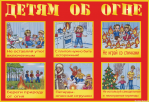 В ряде регионов страны количество случаев детской смертности на пожарах возросло более чем в два раза. Зарегистрированы случаи пожаров с одновременной гибелью двух и более детей. На территории Тульской области в текущем году произошло три пожара, при которых погибли четверо детей. В апреле в жилом доме села Товарково Богородицкого района произошел пожар, при котором погиб 13-летний ребенок. Причиной пожара стал неисправный электрообогреватель. В мае в жилых домах в селах Архангельское Каменского района и Крапивна Щекинского района при пожарах погибли двое 4-летних детей и 16-летний подросток. Причинами пожаров в этих случаях послужили неосторожное обращение детей с огнем и короткое замыкание электропроводки. Если взрослые люди знают об опасности любого возгорания, и о том, как следует вести себя при пожаре, то маленькие дети при пожаре часто оказываются беззащитны. Знания о пожарной безопасности для детей жизненно важны. Обучать азам этой грамоты можно ребенка уже с 3-х лет. Желательно это делать в игровой форме, показывая ребенку тематические картинки, читая стишки и задавая вопросы: Почему опасен пожар (огонь)?Можно ли играть со спичками и чем опасны такие игры?Кого нужно позвать, если начался пожар?Оставляете ли вы ребенка одного на "незначительное" время, к примеру, на 10-15 минут, чтобы сбегать в магазин или отлучиться куда-нибудь недалеко по срочному делу? И считаете ли Вы, что 10-15 минут являются "незначительными" и абсолютно безопасными для малолетнего ребенка, который предоставлен самому себе? Оставляя ребенка дома одного, подумайте о том, что если в ваше отсутствие в квартире произойдет беда, то маленькому человечку никто не сможет прийти на помощь, а закрытая на замок дверь лишает его последнего шанса на спасение.Никогда не оставляйте маленьких детей без присмотра! Подготовите детей к таким нестандартным ситуациям, как пожар. Подобные беседы следует проводить регулярно, чтобы дети твердо знали, что такое пожар, чем он опасен, что нужно делать, если в доме что-нибудь загорелось, и чего, наоборот, делать нельзя, чтобы пожар не возник. Пресс-служба Главного управления 
МЧС России по Тульской области 14.07.2014 12:23:11